2 0 2 4	L E G A L	C L I N I C S		H O S T E D	B Y S T A T E W I D E		A C C E S S	T O	J U S T I C E C O M M I T T E E S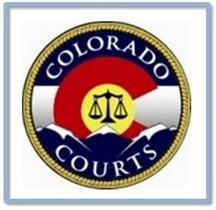 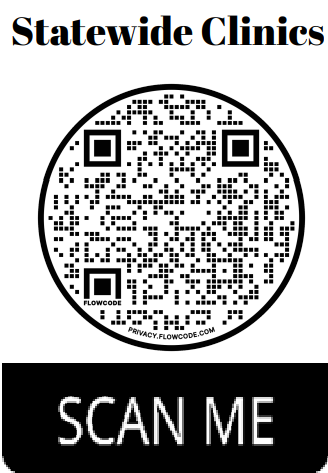 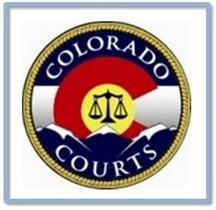 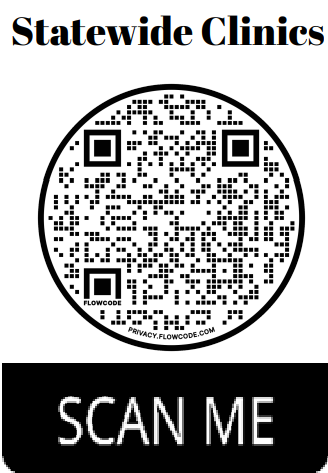 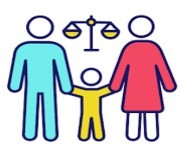 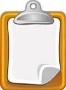 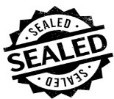 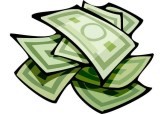 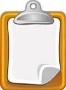 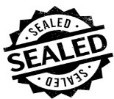 Divorce/Custody-PRE-DECREEWHEN: The 2nd Wednesday of the month from 12:00p.m. to 1:30 p.m.WHERE: Virtually (WebEx) No registration neededDATES ARE BELOW:      January 10February 14March 13 April 10 May 8June 12 July 10 August 14September 11 October 9 November 13 December 11How to Collect a JudgmentWHEN: The 1st Wednesday of the month at 5:30 p.m.WHERE: Virtually (Zoom))- You must register by the Monday before by emailing: 01SelfHelp@judicial.state.co.usDATES ARE BELOW:January February 7 March 6 April 3 May 1 June 5JulyAugust 7September 4 October 2 November 6 December 4Sealing of RecordsWHEN: The 3rd Wednesday of the month from 12:00p.m. to 1:30 p.m.WHERE: Virtually (WebEx) No registration neededDATES ARE BELOW:January 17February 21 March 20 April 17 May 15 June 19July 17 August 21 September 18 October 16 November 20 December 18Probate/Estate	WHEN: Once a month on Monday from 12:00 p.m. to 1:30 p.m.WHERE: Virtually (WebEx) No registration neededDATES ARE BELOW:January 22February 26 March 18 April 15May 20 June 17July 15 August 19 September 16 October 21 November 18 December 16